GÜVENLİ İNTERNET 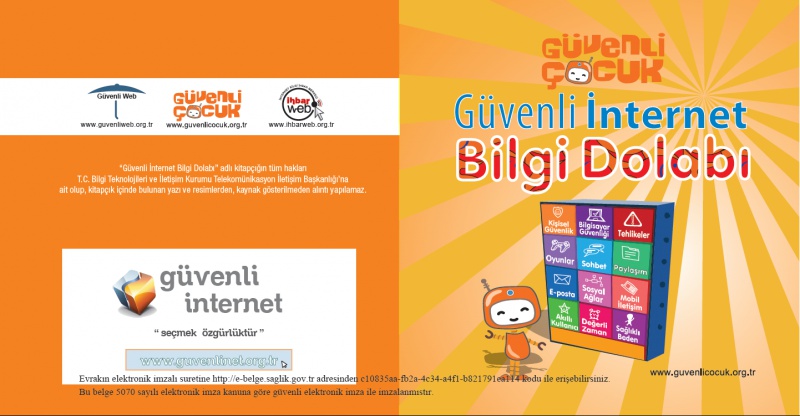 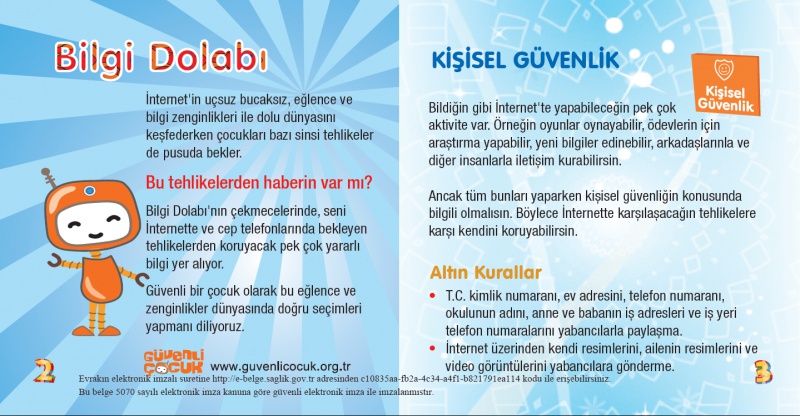 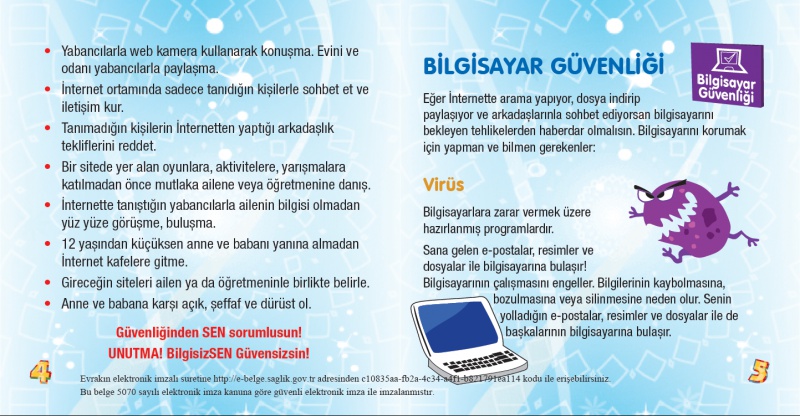 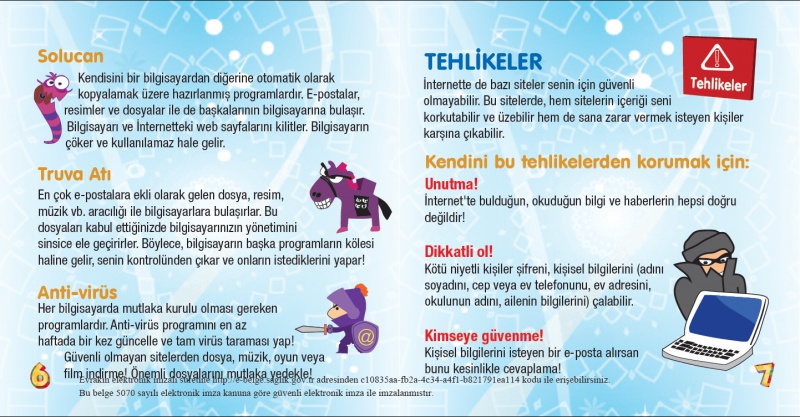 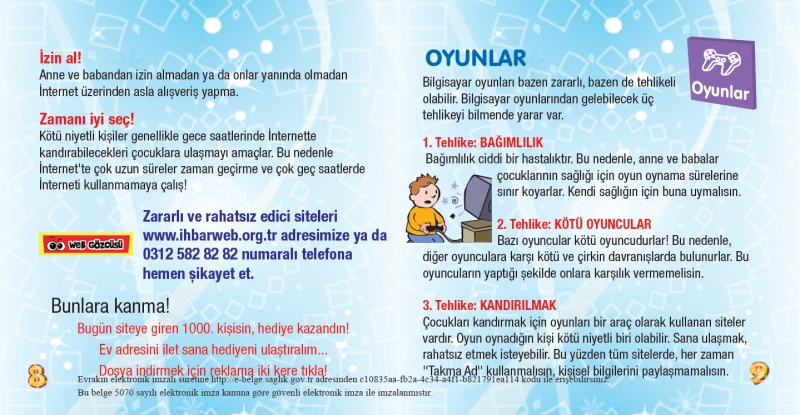 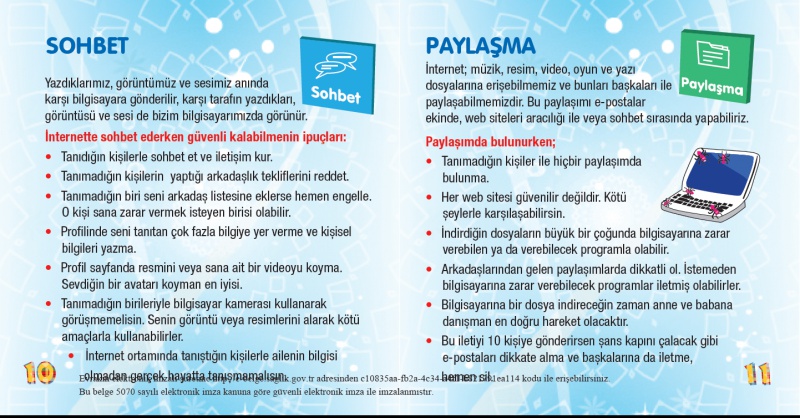 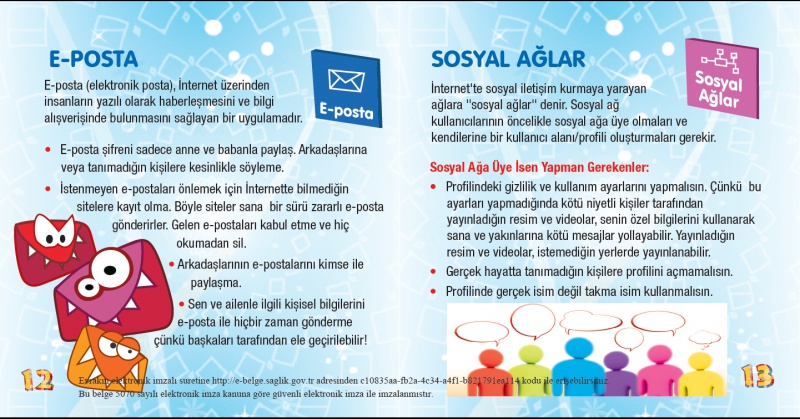 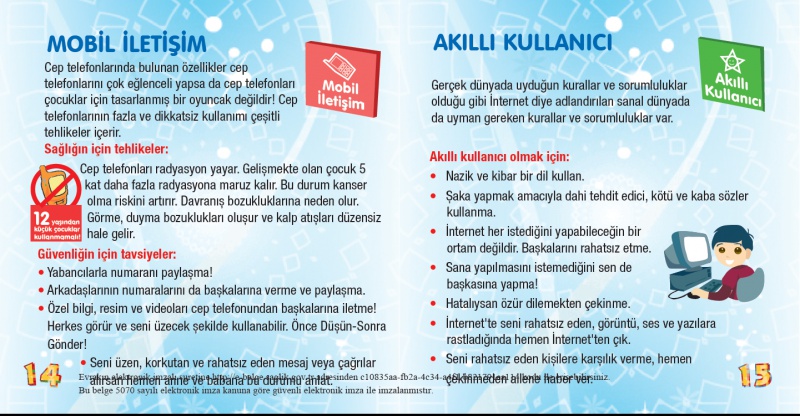 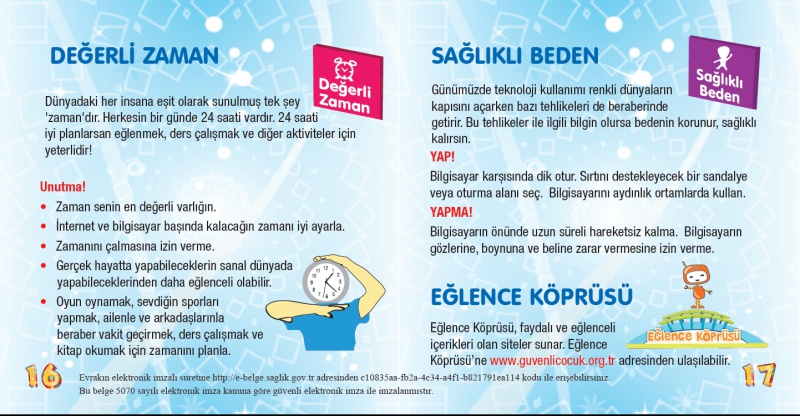 